ПРОЄКТ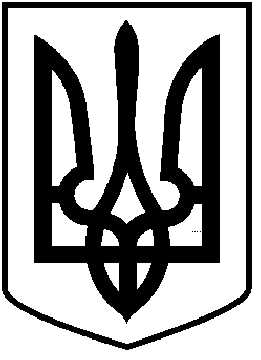 ЧОРТКІВСЬКА  МІСЬКА  РАДА______СЕСІЯВОСЬМОГО СКЛИКАННЯРІШЕННЯ_____ грудня 2021 року                                                            № м. ЧортківПро надання дозволу на складання технічних документацій із землеустрою щодо встановлення (відновлення) меж земельних ділянок в натурі (на місцевості) у власність громадянам в с. Росохач Чортківського району Тернопільської областіРозглянувши заяви громадян, відповідно до статей  12, 81, 118, 120, 121, 122 Земельного кодексу України, ст. 55 Закону України « Про землеустрій», керуючись ст. 26 п.42 Закону України «Про місцеве самоврядування в Україні», сесія міської ради ВИРІШИЛА:1.Надати дозвіл на складання технічних документацій із землеустрою щодо встановлення (відновлення) меж земельних ділянок в натурі (на місцевості) у власність громадянам:1.1.Гр. *** загальною площею 0,1860 га,   
Ділянка № 1- 0,0860 га, Ділянка № 2 - 0,1000 га,  для ведення особистого селянського господарства. в с. Росохач ,Чортківського району Тернопільської області у  власність.1.2.Гр.*** орієнтовною площею – 0,0685 для будівництва і обслуговування житлового будинку, господарських будівель і споруд, в с. Росохач , Чортківського району Тернопільської області у власність. 1.3.Гр.*** орієнтовною площею – 0,2800 га для ведення особистого селянського господарства. в с. Росохач, Чортківського району Тернопільської області у власність. 1.4.Гр.*** загальною площею 0,8476 га,   
Ділянка № 1- 0,5838 га, Ділянка № 2 - 0,2638 га,  для ведення особистого селянського господарства. в с. Росохач ,Чортківського району Тернопільської області у  власність. 	2. Технічні  документації із землеустрою щодо встановлення (відновлення) меж земельних ділянок в натурі (на місцевості) подати для розгляду та затвердження у встановленому законодавством порядку.3.Копію рішення направити заявникам.       4.Контроль за виконанням рішення покласти на постійнукомісію міської ради з питань містобудування, земельних відносин та екології.  Міський голова                                                                Володимир ШМАТЬКОЗазуляк А.І.Дзиндра Я.П.Гурин В. М.Фаріон М.С.Штира О.С.